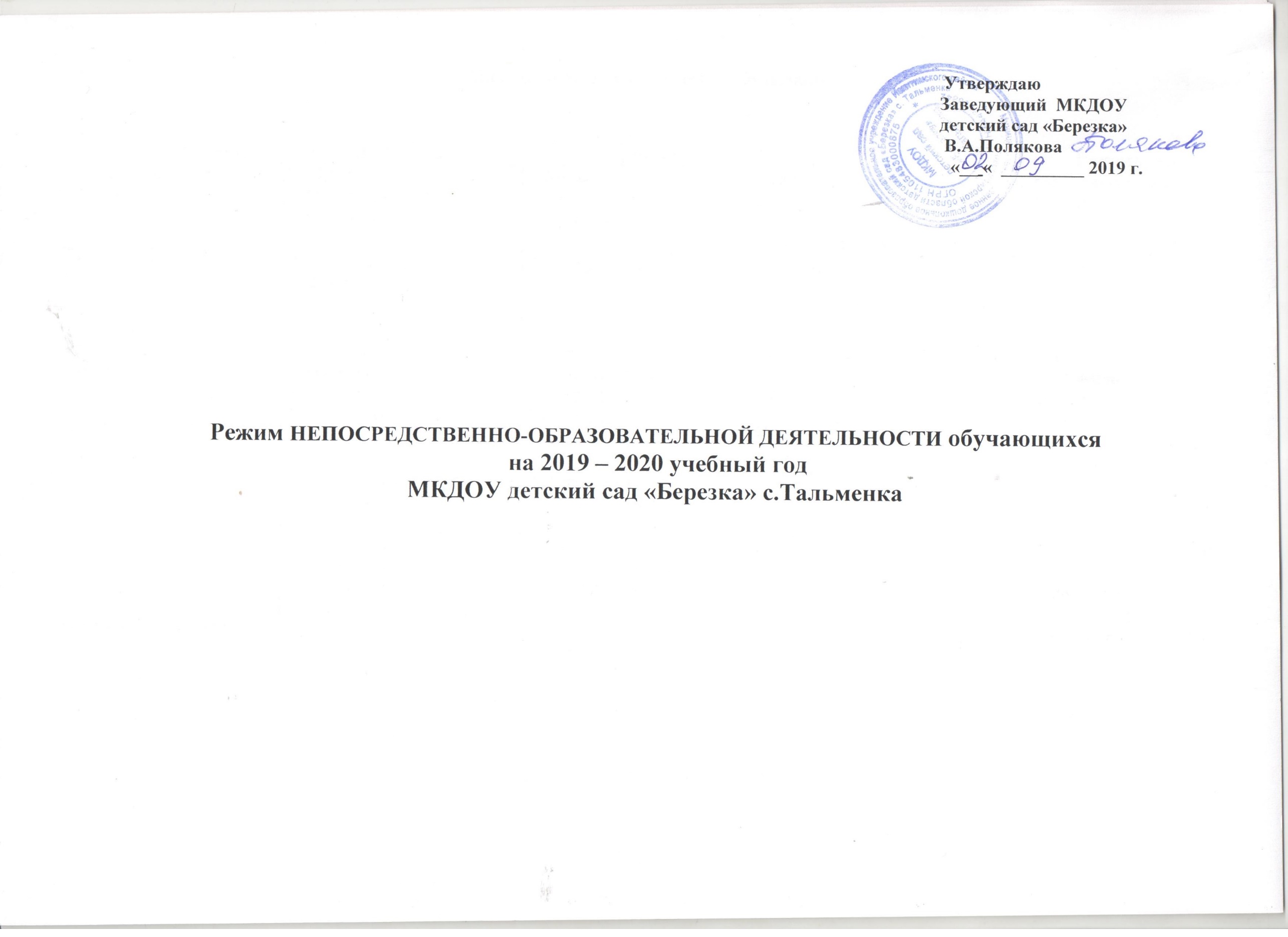 Циклограмма режима занятий обучающихся10 занятий в неделю по 10 минут
Перерыв между периодами непрерывной образовательной деятельности 5 минут10 занятий в неделю по 15 минут
Перерыв между периодами непрерывной образовательной деятельности 5 минут
11 занятий в неделю по 15-20 минут
Перерыв между периодами непрерывной образовательной деятельности 10 минут14 занятий в неделю по 20-25 минут.
Перерыв между периодами непрерывной образовательной деятельности 10 минут15 занятий в неделю по 25-30 мин                 
Перерыв между занятиями 10 минут
I МладшаяII МладшаяСредняяСтаршаяПодготовительнаяПонедельник1Окружающий мир
2.Музыка1Окружающий мир
2.Музыка1.Музыка
2.Ознакомление с окружающим1.Музыка
2. Ознакомление с окружающим1.Ознакомлениеи с окр.
2.Музыка3.Конструирование1.Обучение грамоте2.Рисование3.МузыкаВторник1.Физкультура
 
2.Лепка1.Физкультура
 
2.Лепка1.Физкультура
2.Фэмп1.Физкультура
2. Фэмп1.Фэмп
2.Физическая культура1.Фэмп2.ФизкультураСреда1.Развитие речи
2.Музыка
1.Развитие речи
2.Музыка
1.Музыка
2.Развитие речи / конструирование 
(2 пол. Дня)1.Музыка
2. Развитие речи
конструирование
( 2 пол. Дня)1.Обучение грамоте
2 Музыка3.Рисование1.Лепка/Аппликация2.Рисование3.МузыкаЧетверг1.Физкультура
2.Рисование
1.Физкультура
2.Рисование
1.Физкультура
  
2.Ознакомление с худ. литературой1.Физкультура
.
2.Ознакомление с художественной литературой1.Художественная литература2 Физкультура3.Лепка/ Аппликация1.Фэмп2.Конструирование3.ФизкультураПятница1.Ознакомление с художественной литературой
2.Конструирование
3.Физкультура (улица)1.Ознакомление с художественной литературой
2.Конструирование
3.Физкультура (улица)1. Рисование
2.Аппликация/ Лепка         
3.Физкультура
(улица)1. Рисование
2. Аппликация/ Лепка
2.Физкультура 
(улица)1.Развитие речи
2.Рисование3. Физкультура (улица)1.Худ. литература/развитие речи2 Ознакомление с окружающим3.Физическая культура
(улица)Образовательная деятельность в ходе режимных моментовОбразовательная деятельность в ходе режимных моментовОбразовательная деятельность в ходе режимных моментовУтренняя гимнастикаУтренняя гимнастикаежедневноКомплексы закаливающих процедурКомплексы закаливающих процедурежедневноГигиенические процедурыГигиенические процедурыежедневноСитуативные беседы: Ситуативные беседы:                                                 ежедневноЧтение художественной литературыЧтение художественной литературыежедневноУпражнения в практической жизниУпражнения в практической жизниежедневноДежурстваДежурстваежедневноПрогулкаПрогулкаежедневно                  Самостоятельная деятельность детей совместно с педагогом                  Самостоятельная деятельность детей совместно с педагогом                  Самостоятельная деятельность детей совместно с педагогомИграежедневноежедневноСамостоятельная деятельность детей в центрах (уголках) развития:- поисково-исследовательская;- ручной трудежедневно--ежедневно--Циклограмма режима занятий обучающихся
I младшей группы Циклограмма режима занятий обучающихся
I младшей группы Циклограмма режима занятий обучающихся
I младшей группы День неделиНазвание Время проведенияПонедельникОкружающий мирМузыка9-109-25ВторникФизкультураЛепка9-109-25СредаРазвитие речиМузыка9-109-25ЧетвергФизическая культураРисование9-109-25ПятницаОзнакомление с художественной литературойКонструированиеФизкультура ( на улице)                  9-109-2510-10Циклограмма режима занятий обучающихся
II младшей группы Циклограмма режима занятий обучающихся
II младшей группы Циклограмма режима занятий обучающихся
II младшей группы День неделиНазвание Время проведенияПонедельникМузыка
Ознакомление с окружающим9-109-30ВторникФизкультураФэмп9-109-30СредаМузыка Развитие речи/конструирование9-109-30ЧетвергФизическая культураОзнакомление с художественной литературой9-10                        9-30ПятницаРисованиеАппликация/ лепкаФизическая культура
(улица)9-109-3010-25Циклограмма режима занятий обучающихся 
в средней группе Циклограмма режима занятий обучающихся 
в средней группе Циклограмма режима занятий обучающихся 
в средней группе День неделиНазвание Время проведенияПонедельник
МузыкаОзнакомление с окружающим9-109-30ВторникФизическая культураФэмп9-10                        9-30СредаМузыкаРазвитие речи/ Конструирование9-109-30Четверг                 Физическая культураОзнакомление с худ. ли-рой9-109-30ПятницаРисованиеАппликация/ ЛепкаФизическая культура
(улица)9-109-3010-25Циклограмма режима занятий обучающихся в старшей группе Циклограмма режима занятий обучающихся в старшей группе Циклограмма режима занятий обучающихся в старшей группе День неделиНазвание Время проведенияПонедельникОзнакомление с окружающимМузыка
Конструирование9-109-5010-25ВторникФэмпФизическая культура9-10                 9-50СредаКоммуникация
(Обучение грамоте)МузыкаРисование9-10                 9-50
                10-25ЧетвергХудожественная литератураФизическая культураЛепка/ Аппликация9-10                  9-5010-25ПятницаРазвитие речиРисование Физкультура на улице9-109-50
10-40Циклограмма режима занятий обучающихся
в подготовительной группе Циклограмма режима занятий обучающихся
в подготовительной группе Циклограмма режима занятий обучающихся
в подготовительной группе День неделиНазвание Время проведенияПонедельникОбучение грамоте
                             Рисование
Музыка9-109-4510-30ВторникФэмпФизкультура9-10                10-30СредаЛепка/ АппликацияРисованиеМузыка9-109-45
10-30Четверг                                Познание
                                (ФЭМП)КонструированиеФизкультура9-10                  9-4510-30ПятницаХудожественная литература /Развитие речиОзнакомление с окружающимФизическая культура
(улица)9-10
11-1011-00